Politische Gemeinde Pfäfers	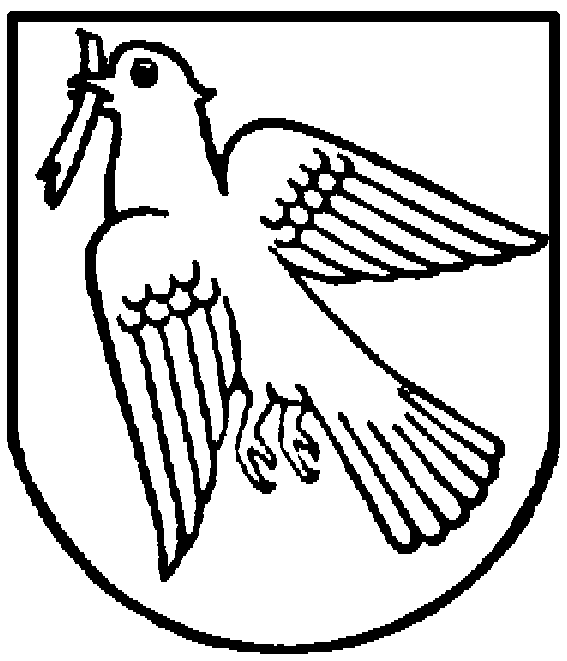 	Schule TaminatalAufgabenbetreuungDer Besuch der Aufgabenbetreuung ist grundsätzlich für alle Kinder der Primarschulen im Taminatal offen. Ziel der AufgabenaufsichtKinder können zweimal wöchentlich die Hausaufgaben in einem geschützten Rahmen in Räumlichkeiten der Primarschulen erledigen. Die Schülerinnen und Schüler werden beim Lösen der Hausaufgaben durch die Aufgabenaufsicht betreut und evtl. unterstützt. Die Aufgaben werden am Schluss von der Aufgabenbetreuung auf Vollständigkeit geprüft.Abgrenzung zu FörderangebotenDie Aufgabenaufsicht ist kein Stütz-, Nachhilfe-   oder Förderunterricht. Die Aufgabenbetreuung schafft eine ruhige Lernatmosphäre. Sie hilft, berät und unterstützt, wo sie kann.OrganisationDie Aufgabenaufsicht wird zweimal wöchentlich am Montag- und Donnerstagnachtmittag angeboten.Ein Austritt erfolgt in der Regel auf Semesterende.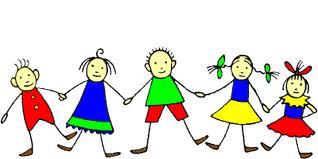 Pflichten der Schüler und SchülerinnenDie Anmeldung für die Aufgabenaufsicht ist verbindlich und ein regelmässiger Besuch wird vorausgesetzt. Im Verhinderungsfalle teilen die Eltern dies frühzeitig direkt der Aufgabenhilfe mit.Die Schülerinnen und Schüler werden angehalten, ein Aufgabenheft zu führen. Lehrpersonen sind beauftragt, verbindliche Aufgaben den Schülerinnen und Schülern mitzugeben. OrtSchulhaus VättisKontaktNadine SprecherSchulleitung Schulstandort VättisEmail: nadine.sprecher@schuletaminatal.ch	
Telefon Schule: 081 306 12 92Anmeldetalon Aufgabenaufsicht 2023 / 2024Name und Vorname des Kindes:Klasse:		Klassenlehrperson:		Wochentag(e) und Anfangszeit:		Montag, 15.10 Uhr – 16.00 Uhr		Donnerstag, 15.10 Uhr – 16.00 Uhr
	
Name und Vorname Erziehungsberechtigte/r:Telefon:		Unterschrift:		Anmeldung bis spätestens Montag 3. Juli 2023   an Nadine Sprecher